от 12 сентября 2023 г. №58О присвоении адреса земельному участкуВ соответствии с Федеральными законами от 06.10.2003 г. № 131-ФЗ «Об общих принципах организации местного самоуправления в Российской Федерации», от 28.12.2014 г.  № 443-ФЗ «О федеральной информационной адресной системе и о внесении изменений в Федеральный закон «Об общих принципах организации местного самоуправления в Российской Федерации», Постановлением Правительства РФ от 19 ноября 2014 г. N 1221 "Об утверждении Правил присвоения, изменения и аннулирования адресов", постановлением Семисолинской сельской администрации  № 3 от 11 января 2022 года «Об утверждении Административного регламента предоставления муниципальной услуги «Присвоение, изменение и аннулирование адресов объектам недвижимого имущества», Семисолинская сельская администрация  П О С Т А Н О В Л Я Е Т:1. Присвоить земельному участку с кадастровым номером 12:13:1230101:207 общей площадью 630 кв.м. следующий адрес: 425141, Российская Федерация, Республика Марий Эл, муниципальный район Моркинский, сельское поселение Семисолинское, село Петровское, улица Пушкина, земельный участок 15.2.Разместить вышеуказанные адреса объектов недвижимости Федеральной адресной информационной системе (ФИАС).3. Обнародовать настоящее постановление в установленном порядке на информационных стендах поселения и разместить в информационно- телекоммуникационной сети «Интернет» на официальном Интернет-портале Республики Марий Эл, страница Семисолинская сельская администрация:http://mari-el.gov.ru/morki/semisola/».4. Настоящее постановление вступает в силу со дня его подписания.5. Контроль за исполнением настоящего постановления оставляю за собой.И.о. главы Семисолинской сельской администрации  ____________        Р.И.ИльинаРОССИЙ ФЕДЕРАЦИЙМАРИЙ ЭЛ РЕСПУБЛИКАМОРКО МУНИЦИПАЛЬНЫЙ РАЙОНЫНСЕМИСОЛА  ЯЛЫСЕАДМИНИСТРАЦИЙПУНЧАЛ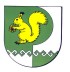 РОССИЙСКАЯ ФЕДЕРАЦИЯРЕСПУБЛИКА МАРИЙ ЭЛМОРКИНСКИЙМУНИЦИПАЛЬНЫЙ РАЙОН СЕМИСОЛИНСКАЯ СЕЛЬСКАЯ АДМИНИСТРАЦИЯПОСТАНОВЛЕНИЕ